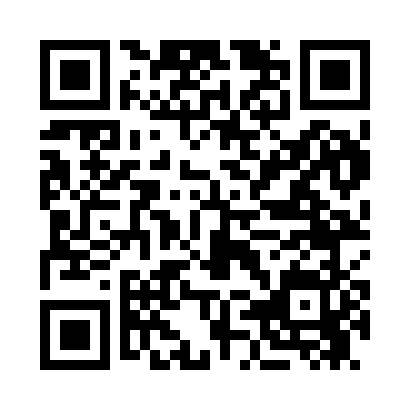 Prayer times for Chambers Park, Utah, USAMon 1 Jul 2024 - Wed 31 Jul 2024High Latitude Method: Angle Based RulePrayer Calculation Method: Islamic Society of North AmericaAsar Calculation Method: ShafiPrayer times provided by https://www.salahtimes.comDateDayFajrSunriseDhuhrAsrMaghribIsha1Mon4:226:011:325:329:0310:422Tue4:236:021:335:339:0310:423Wed4:246:021:335:339:0310:414Thu4:256:031:335:339:0310:415Fri4:266:041:335:339:0310:406Sat4:266:041:335:339:0210:407Sun4:276:051:345:339:0210:398Mon4:286:061:345:339:0210:399Tue4:296:061:345:339:0110:3810Wed4:306:071:345:339:0110:3711Thu4:316:081:345:339:0010:3612Fri4:326:081:345:339:0010:3613Sat4:336:091:345:338:5910:3514Sun4:346:101:345:338:5910:3415Mon4:366:111:355:338:5810:3316Tue4:376:121:355:338:5710:3217Wed4:386:121:355:338:5710:3118Thu4:396:131:355:338:5610:3019Fri4:406:141:355:328:5510:2920Sat4:426:151:355:328:5410:2821Sun4:436:161:355:328:5410:2622Mon4:446:171:355:328:5310:2523Tue4:456:171:355:328:5210:2424Wed4:476:181:355:328:5110:2325Thu4:486:191:355:318:5010:2126Fri4:496:201:355:318:4910:2027Sat4:506:211:355:318:4810:1928Sun4:526:221:355:318:4710:1729Mon4:536:231:355:308:4610:1630Tue4:546:241:355:308:4510:1531Wed4:566:251:355:308:4410:13